7.6 镜面光考虑图7.11所示的光滑表面。当灯照射在这样一个表面上时，光线会在一个由反射系数描述的圆锥体区域内形成锐利的反射；我们将这种反射称为镜面高光反射（specular reflection，或直译为镜面反射）。与漫反射不同，高光可能不会传入眼睛，因为它只在一个特定的方向上反射；高光的计算过程与观察点的位置相关。也就是说，当场景中的观察点位置发生变化时，我们看到的高光强度也会跟着变化。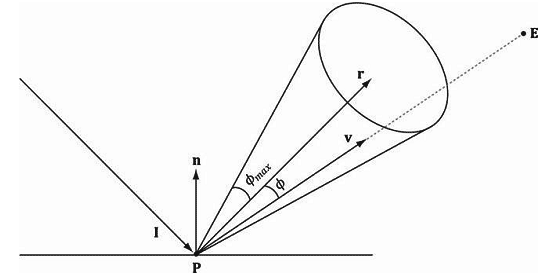 图7.11 镜面反射不会在所有的方向上散开，它只会将反射光集中在一个由反射系数描述的圆锥体区域内。当v在圆锥体内时，我们可以看到高光；反之，看不到高光。v与r的夹角越小，我们看到的高光就越强。镜面反射的圆锥体区域由一个反射向量r和一个角度ϕmax来定义。简单来说，反射光的强度可由反射向量r和观察向量v=（即，从表面点P到观察点位置E的单位向量）之间的夹角ϕ来决定。我们约定：当ϕ =0时，高光强度最大；当ϕ逐渐接近于时，高光强度逐渐降低为0。为了以数学方式来描述一过程，我们需要对使用兰伯特余弦定理的函数做一些修改。图7.12说明了使用不同幂时的余弦函数曲线图，其中p≥1。本质上，通过为p指定不同的值，我们可以间接地控制当高光强度降低为0时的圆锥体角度ϕmax。参数p可以用来控制表面的平滑程度；也就是，非常精细的表面比缺乏光泽的表面的反射系数小（反射光更锐利）。所以，我们应该为光滑表面指定一个比不光滑表面更大的p值。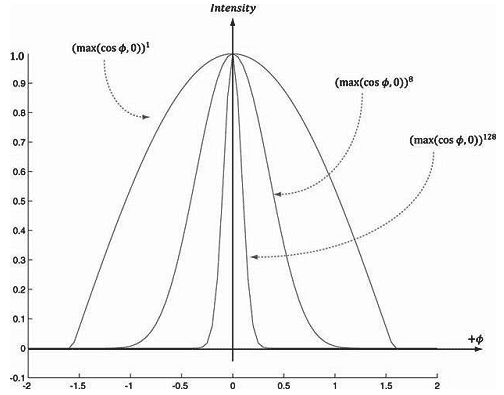 图7.12 使用不同幂时的余弦函数曲线图，其中p≥1。注意，因为v和r是单位向量，所以cosϕ = v·r。我们现在定义照模型中的高光项：cs = ks·ls ⨂ ms = ksS其中颜色ls指定了光源发出的高光总量。镜面材质颜色ms指定了表面反射和吸收的入射高光总量。系数ks根据r和v之间的夹角来决定高光强度。图7.13说明了一个表面可能接收不到漫反射光（L·n <0），但是却可以接收到高光。不过，在这种情况下，它收到的高光是毫无意义的，我们应该将ks设为0。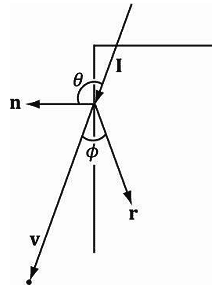 图7.13 虽然光线照射的是物体背面，但是在观察点上还是可以看到高光。是错误的结果。当出现一问题时，我们必须将ks设为0。注意：高光幂p的取值应该总是大于1的。新的光照模型为：LitColor = la⨂ma + kd·ld ⨂ md + ks·ls ⨂ ms = A + kdD + ksS		（公式7.3）kd = max(L∙n ,0)注意：反射向量r = I − 2(n·I)n（参见图7.14）。（这里假设n是一个单位向量。）不过，我们在着色器程序中总是使用HLSL的内置函数reflect来计算。这里的入射光向量I是指入射光的方向（它与光线向量L的方向相反） 。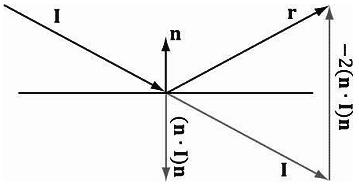 图7.14 反射的几何描述。